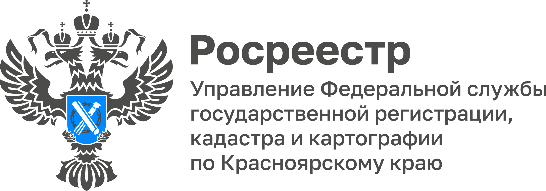 В Управлении Росреестра по Красноярскому краю состоялось очередное заседание Оперативного штаба по вопросу эффективности использования земельных участковВ Управлении Росреестра по Красноярскому краю состоялось очередное заседания Оперативного штаба по вопросу эффективности использования земельных участков.На заседании был рассмотрен вопрос о дополнительном включении в Перечень новых 45 земельных участков и 7 территорий. В результате площадь краевого банка земельных участков, подлежащих вовлечению для целей жилищного строительства, увеличилась до 3560,96 га.Заместитель руководителя Управления Росреестра по Красноярскому краю Елена Бортникова:«Выявление земельных участков для жилищного строительства является стратегической задачей Росреестра, а также региональных и местных органов власти. Организация работы в данном направлении будет влиять, в том числе, и на объемы жилищного строительства в регионе. В этой связи, данная работа должна находиться на особом контроле, особенно в органах местного самоуправления, поскольку именно решение вопросов развития территорий и иных вопросов градостроительной деятельности отнесены к их исключительной компетенции».Материалы подготовлены Управлением Росреестра по Красноярскому краюКонтакты для СМИ:тел.: (391)2-226-756е-mail: pressa@r24.rosreestr.ru«ВКонтакте» http://vk.com/to24.rosreestrTelegramhttps://t.me/Rosreestr_krsk24Одноклассники https://ok.ru/to24.rosreestr